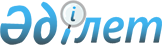 О создании рабочей группы для выработки предложений по вопросу увеличения процентных объемов казахстанского содержания при закупе товаров, работ и услуг, приобретаемых в процессе осуществления государственных закупокРаспоряжение Премьер-Министра Республики Казахстан от 28 апреля 2008 года N 113-р



      В целях выработки предложений по вопросу увеличения процентных объемов казахстанского содержания при закупе товаров, работ и услуг, приобретаемых в процессе осуществления государственных закупок:




      1. Создать рабочую группу в следующем составе:

Шукеев                      - Заместитель Премьер-Министра



Умирзак Естаевич              Республики Казахстан, руководитель

Бозумбаев                   - председатель правления акционерного



Канат Алдабергенович          общества "Казахстанский холдинг по



                              управлению государственными активами



                              "Самрук" (по согласованию),



                              заместитель руководителя

Тлеумуратов                 - председатель Комитета финансового



Юрий Джумабаевич              контроля и государственных закупок



                              Министерства финансов Республики



                              Казахстан, секретарь

Жамишев                     - Министр финансов Республики Казахстан



Болат Бидахметович

Султанов                    - Министр экономики и бюджетного



Бахыт Турлыханович            планирования Республики Казахстан

Ахметов                     - Министр транспорта и коммуникаций



Серик Ныгметулы               Республики Казахстан

Ойнаров                     - заместитель Министра обороны



Азамат Рыскулович             Республики Казахстан

Акчулаков                   - вице-министр энергетики и минеральных



Болат Уралович                ресурсов Республики Казахстан

Мамытбеков                  - вице-министр индустрии и торговли



Едиль Куламкадырович          Республики Казахстан

Бекетаев                    - вице-министр юстиции Республики



Марат Бакытжанович            Казахстан

Карабалин                   - президент акционерного общества



Узакбай Сулейменович          "Национальная компания "КазМунайГаз"



                              (по согласованию)

Мамин                       - президент акционерного общества



Аскар Узакпаевич              "Национальная компания "Қазақстан



                              Teмip Жолы"(по согласованию)

Косунов                     - президент акционерного общества



Алмас Олжабаевич              "Национальная компания "Казахстан



                              Инжиниринг" (по согласованию)

Аубакиров                   - председатель правления акционерного



Тимур Токтарович              общества "Казахстанское контрактное



                              агентство" (по согласованию)




      2. Рабочей группе в двухмесячный срок подготовить и внести в Правительство Республики Казахстан предложения по увеличению процентных объемов казахстанского содержания при закупе товаров, работ и услуг, приобретаемых в процессе осуществления государственных закупок.

      

Премьер-Министр

                            

К. Масимов


					© 2012. РГП на ПХВ «Институт законодательства и правовой информации Республики Казахстан» Министерства юстиции Республики Казахстан
				